O servo digital é HSR-5980SGDocumento:	PHUA\HMI Servos HSR\EF2467F3d01Linhas RS232O verde é o 5 - GNDO azul é o 2 – Received Data (RX)O rosa é o 3 – Transmitted Data (Tx)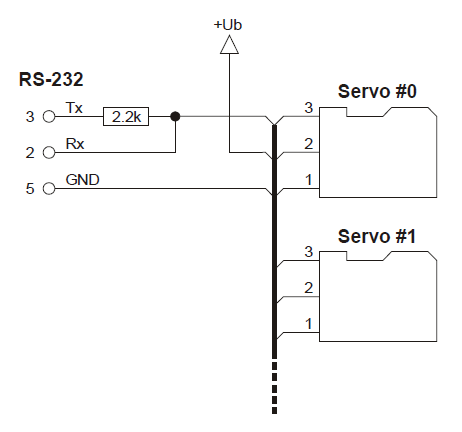 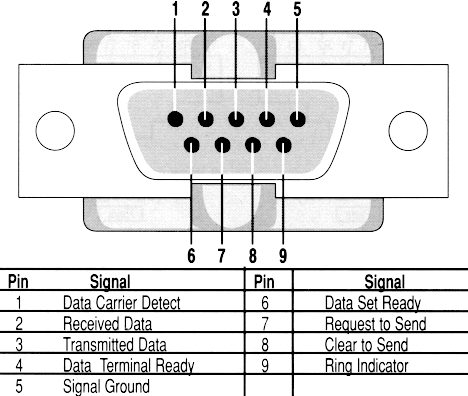 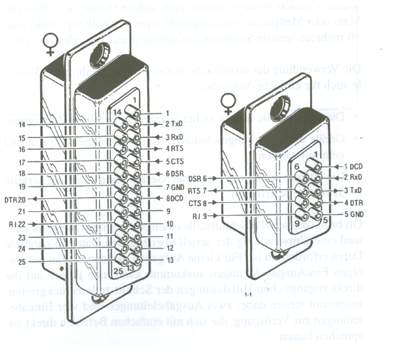 